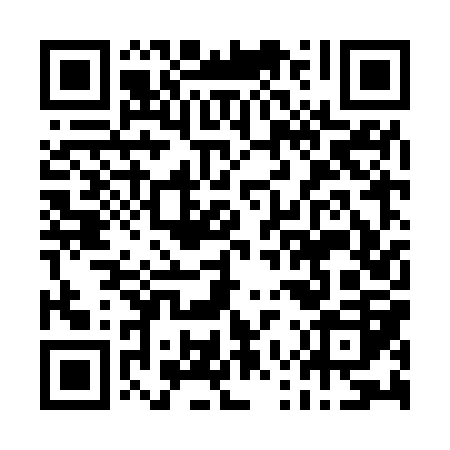 Ramadan times for Lunsar, Sierra LeoneMon 11 Mar 2024 - Wed 10 Apr 2024High Latitude Method: NonePrayer Calculation Method: Muslim World LeagueAsar Calculation Method: ShafiPrayer times provided by https://www.salahtimes.comDateDayFajrSuhurSunriseDhuhrAsrIftarMaghribIsha11Mon5:495:496:591:004:177:017:018:0712Tue5:495:496:581:004:167:017:018:0713Wed5:485:486:5812:594:167:017:018:0714Thu5:485:486:5712:594:157:017:018:0715Fri5:475:476:5712:594:147:017:018:0716Sat5:475:476:5612:594:147:017:018:0717Sun5:465:466:5612:584:137:017:018:0618Mon5:465:466:5512:584:137:017:018:0619Tue5:455:456:5512:584:127:017:018:0620Wed5:455:456:5412:574:117:017:018:0621Thu5:445:446:5412:574:107:017:018:0622Fri5:445:446:5312:574:107:017:018:0623Sat5:435:436:5212:574:097:017:018:0624Sun5:425:426:5212:564:087:017:018:0625Mon5:425:426:5112:564:087:017:018:0626Tue5:415:416:5112:564:077:017:018:0627Wed5:415:416:5012:554:067:007:008:0628Thu5:405:406:5012:554:057:007:008:0629Fri5:405:406:4912:554:047:007:008:0630Sat5:395:396:4912:544:047:007:008:0631Sun5:385:386:4812:544:037:007:008:061Mon5:385:386:4812:544:027:007:008:062Tue5:375:376:4712:544:017:007:008:063Wed5:375:376:4712:534:007:007:008:064Thu5:365:366:4612:533:597:007:008:065Fri5:355:356:4612:533:597:007:008:066Sat5:355:356:4512:523:587:007:008:067Sun5:345:346:4412:523:577:007:008:068Mon5:345:346:4412:523:567:007:008:069Tue5:335:336:4312:523:557:007:008:0610Wed5:325:326:4312:513:547:007:008:06